SUPERVISOR PROJECT APPLICATION FORMDue Monday, 24th July 2023, 5pmSubmit your application online hereThe portal will be open on the 3rd July 2023PURPOSE The New Horizons internship programme is for Māori students interested in pursuing a career in research. The award will provide assistance to Māori students enrolled at a NPM partner entity to gain research experience and increase their research skills. The student will work under the supervision and guidance of an excellent NPM Māori researcher based at any NPM partner entity. The student will complete research activities that align to the NPM Matakitenga research programme and contribute to the mission of NPM which is to create the foundations for flourishing Māori futures. Interns will participate in the online NPM Māori Futures support programme during the tenure of their award and are actively encouraged to participate in broader NPM activities as appropriate. INTERN ELIGIBILITY The award is for Māori pre-doctoral students enrolled at a NPM tertiary education partner entity in 2023 who are genuinely interested in advancing their skills and capacity in Indigenous development and research. They can be enrolled in upper-level undergraduate (Bachelor) or post-graduate (Master) degree programmes. SUPERVISOR PROJECT ELIGIBILITY Any NPM researcher (supervisor) based at a NPM Partner entity can submit a proposal to host and supervise an intern. Any pre-doctoral upper-level undergraduate (Bachelor) or post-graduate (Master) Māori student genuinely interested in advancing their skills and capacity in Indigenous development and research and enrolled at a NPM tertiary education partner entity in 2023 may apply for advertised internships. DURATION 20 internships will be available for the December 2023 - February 2024 summer period. VALUE $7,500 NZD per award* to be confirmed CLOSING DATESupervisor Project applications due 24th July 2023, 5.00pmHOW TO APPLYApplications are to be submitted through the NPM application portal. The online portal will be open on the 3rd July 2023.https://auckland.au1.qualtrics.com/jfe/form/SV_5peTFBowqEHeHfUInstructionsPrepare the application documents first. This should be done off-line.All instructional or exemplar text that appears in a white table cell in black may be deleted and replaced with responses. Please delete all pages with background information.Word limits have not been provided. You are encouraged to be as succinct as possible in your responses while providing sufficient information to aid understanding. The application should be of a high standard, in accord with scholarly conventions and reflect the excellence of a senior Ngā Pae o te Māramatanga researcher.Prepare all associated files for uploading.Once you are ready, have the application document open and begin the online form.Copy and paste the required information from your application into the online form.Make sure the filenames you use accurately describe the information in the file and are uploaded under the correct upload heading.Attach and upload ALL your files.Complete a final check on your applicationFinally, you must press the SUBMIT button for the application to be sent to us. You will receive a confirmation screen once the submission process is complete.DOCUMENTS TO BE UPLOADEDPORTAL FOR UPLOADINGhttps://auckland.au1.qualtrics.com/jfe/form/SV_5peTFBowqEHeHfUFor all enquiries, please contact us at this email address.Email: research@maramatanga.ac.nzPhone: 021 659585Section 1- Supervising Researcher detailsSUPERVISING RESEARCHERThe supervising researcher is the individual responsible for providing supervision and support for the intern for the duration of the internship, and is employed at an NPM partner entity that will host the internship. Section 2 -Internship overviewSection 3- Alignment with NPM Matakitenga Research frameworkWhich Matakitenga Pae or Rautaki is this internship most aligned to? Check one only.Refer to the NPM Matakitenga Research Framework (Appendix 1)Which Matakitenga Pātai is this internship most aligned to? Check one only.Refer to the NPM Matakitenga Research Framework (Appendix 1)Section 4- Internship activitiesSection 5- Contingency planningPlease detail those research activities likely to be impacted by Covid-19 Alert level changes and contingency activities to mitigate impacts.Add rows as requiredSECTION 6- DOCUMENT CHECKNgā mihi. Thank you for your effort. We are almost done. Please proceed to the online portal to complete the submission process.Submit your application online hereThe portal will be open on 3rd July 2023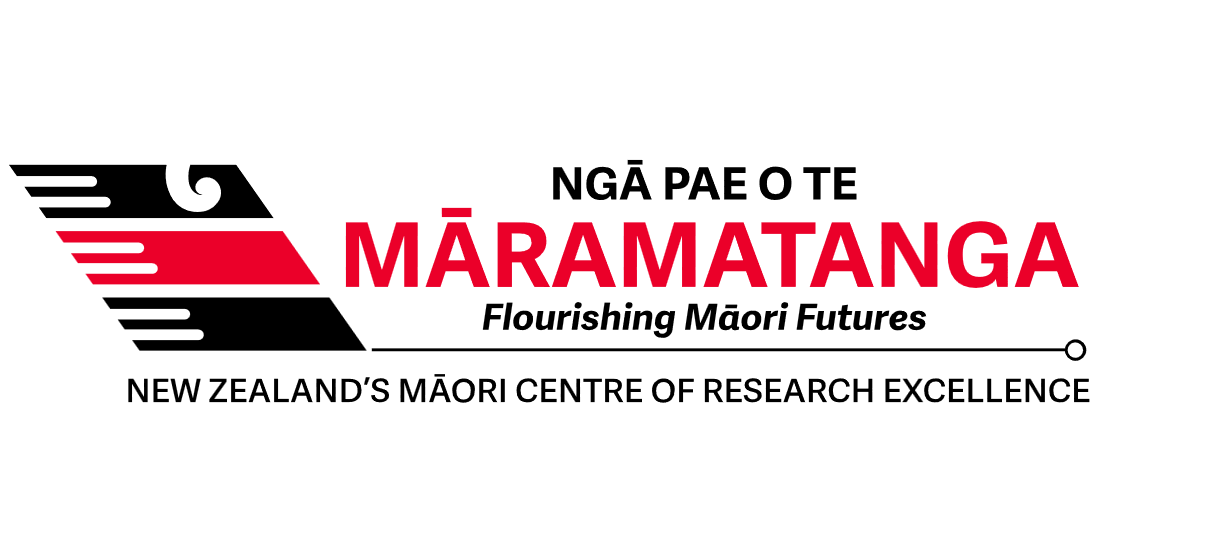 Māori Futures ProgrammeNew Horizons Summer Internships2023/2024FILEFORMAT2023-24 NPFNH Supervisor Application FORMWORD DOCSupervisor CV (or link to web page that details most recent scholarly achievements.) PDFEthics Approval LetterPDFOther supporting documentsPDFNPM SUPERVISING RESEARCHER NAME Title, First, Last nameTitle, First, Last nameIWI AFFILIATION/SSeparate iwi with a commaSeparate iwi with a commaNPM PARTNER ENTITY(Where Lead Researcher is employed)(Where Lead Researcher is employed)POSITION AT PARTNER ENTITY(e.g., Professor, Research fellow, lecturer)(e.g., Professor, Research fellow, lecturer)EMPLOYMENT STATUSFulltimeEMPLOYMENT STATUSPart-timeEMPLOYMENT STATUSOther – Please specifyEMPLOYMENT STATUSEMAILWORK/MOBILE NUMBERWill you be available to actively support and supervise an intern over the 2021-2022 summer period?YesWill you be available to actively support and supervise an intern over the 2021-2022 summer period?NoWill you be available to actively support and supervise an intern over the 2021-2022 summer period?PartiallyWill you be available to actively support and supervise an intern over the 2021-2022 summer period?What arrangements will you make to support the intern should you be absent for more than one week (excluding Christmas closures) during the period of the internship?Provide a link to web page that details your most recent scholarly achievements or upload a CV formatted according to the RSNZ template.Is this summer internship associated with a larger project or programme of research that you lead?Yes Is this summer internship associated with a larger project or programme of research that you lead?NoIf YES- What is the title, aims and objectives of this research project or programme?Is this summer internship associated with research activities that engage specific communities or organisations?Yes Is this summer internship associated with research activities that engage specific communities or organisations?NoIf YES- What is the community name, location and nature of engagement with the internship. INTERNSHIP TITLEProvide a descriptive title for the summer internship (not more than two lines long).WHERE WILL THE SUMMER INTERNSHIP BE LOCATED?Note here where you wish the intern to be located during the period of the internship. This can be more than one place, including online.WHAT IS THE OVERALL RESEARCH GOAL OR OBJECTIVE FOR THE SUMMER INTERNSHIP?LAY SUMMARYProvide a lay summary (max 300 words) of the summer internship that may be shared publicly and used for advertising purposes. Include:a brief background to the proposed summer internship;a description of the supervising researcher and research team the intern will be working with;where the intern will need to be located;the research activities to be completed;the academic or discipline knowledge the student should have; andthe skills the intern will develop.AhureiOraOraTawhitiAuahaKoungaWhakaaweaweWhakaaweaweDescribe how the internship will contribute to this PAE.Describe how the internship will contribute to this PAE.Describe how the internship will contribute to this PAE.Te Ao MāoriWhānauMauriPuāwaiDescribe how the internship will contribute to this Pātai.Describe how the internship will contribute to this Pātai.Describe how the internship will contribute to this Pātai.Describe how the internship will contribute to this Pātai.Provide a descriptive list of the research activities you expect the intern to complete over the course of the internship.Describe what a typical workday will look like for the intern.Describe what a typical workday will look like for the intern.At the beginning of the internship:At the mid-point of the internship:Towards the end of the internship: Describe the research skills the intern will develop over the course of the internship.Will the intern be engaging in activities for which ethical approval is required? YesWill the intern be engaging in activities for which ethical approval is required? NoIf ethical approval is required, please attach the Ethics Approval Letter.ACTIVITYCONTINGENCYFILEFORMAT2023-24 NPFNH Supervisor Application FORMWORD DOCSupervisor CV (or link to web page that details most recent scholarly achievements.)PDFEthics Approval LetterPDFOther supporting documentsPDFMATAKITENGA RESEARCH FRAMEWORK MATAKITENGA RESEARCH FRAMEWORK MATAKITENGA RESEARCH FRAMEWORK PAE AHUREI PAE TAWHITI PAE ORA PAE AUAHA RAUTAKI KOUNGA  RAUTAKI WHAKAAWEAWE Living Uniquely [AH] Living Lightly [TA] Living Well [OR] Living Smartly [AU] Professional Excellence [PE] Impact and Transformation [IT] IMPACT STATEMENTS Cherish and celebrate flourishing Māori futures Grow responsible economic and environmental relationships Influence positive change for healthy and meaningful Māori lives Nurture wise and ethical Māori technological transformations Inspire Māori and Indigenous research and excellence Connect with partners for impact and transformative change PATAI OUTCOMES OUTCOMES OUTCOMES OUTCOMES OUTCOMES OUTCOMES TE AO MĀORI - How can te reo, tikanga and mātauranga Māori continue to inform our futures? [A] AAH1 Research to protect, regenerate and future proof Te Ao Māori [V4]. ATA1 Te Ao Māori models for sustainable, equitable and just societal practices [V2,4] [H2] . AOR1 Te Ao Māori knowledge and practice to enhance wellbeing in whānau lives across the lifespan and generations [V3,4]. AAU1 Methods to accelerate the potential for technologies to aid Te Reo revitalization and the reclamation of mātauranga [V4]. APE1 Demonstrated value of Mātauranga Māori and Indigenous epistemologies, methodologies, and methods [T5,8, V4, CC, H4]. AIT1 Establish Te Whare Ariā, a wānanga and innovation space to develop targeted and appropriate strategic impact and transformation research pathways [V2,4 H2] WHĀNAU - How can whānau wellbeing be realised in everyday life? [W] WAH2 Support for Te Reo Māori expression and use across all domains and generations while maintaining its relevance and integrity [V3, T5, H4]. WTA2 New knowledge and applications for whānau to be self-determining and self-sustaining [V1, H3,5]. WOR2 Te Ao Māori knowledge for relational growth fostering and whānau empowerment [V3]. WAU2 Mātauranga fusions to craft technologies enabling whānau to live meaningful and satisfying lives [V3,4].  WPE2 Deep community, national and international research relationships and engagement [T3,8,CC, P5]. WIT2 Harness connectedness with partners in transformation [T7, VCC, H5]. MAURI - How can mātauranga inform and drive sustainable and just societal practices? [M] MAH3 Te Ao Māori models for sustainable, equitable and just societal practices [V2,4, H2]  MTA3 Mana and mauri centred knowledge for an intergrated social, economic, environmental and living relational world [V2]. MOR3 Methods to disrupt the systems and structures that allow inequities to arise thereby obstructing wellness for Māori [V3, H2, T1,3, P2] MAU3 Tikanga to guide collective privacy, consent, trust, use and benefit requirements that are flexible and dynamic [V4]. PPE3 Lead the CoRE sector towards achieving internationally equitable rates of Māori and Pacific postgraduate educational achievement and early career excellence [ T3,6,8, VCC, H2, P5] MIT3 Influence law and policy making for Māori wellbeing and just societal practices [V2,3 T2] PUĀWAI - How can Māori-led research be used transformatively to accelerate the achievement of flourishing Māori futures? [P] PAH4 New understandings and applications to accelerate transformative change for flourishing Māori futures [V1]. PTA4 Possible, provocative, and preferable transformation pathways towards flourishing Māori futures [V3, H1,3]. POR4 Te Ao Māori building blocks for wellbeing and flourishing Māori futures [V3,4]. PAU4 Creative and technological transformations to nurture flourishing Māori futures  [V1] [H3,4] PPE4 Grow the FTE rate of Māori academics across New Zealand tertiary institutions to at least 15% [T3,5,6,8, VCC, H2, P5] PIT4 Share and promote NPM research for uptake and impact [V4, H5] 